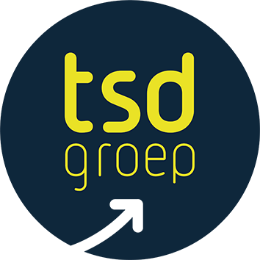 Persoonlijke detailsGeboortedatum         25/06/1961Woonplaats               Maassluis Geslacht                    Man Taal                           Nederlands, EngelsProfielIk ben een gedreven Engineer met hart voor de Service en de Klant. In de afgelopen dertig jaar heb ik veel ervaring opgedaan in diverse gebieden: van ondersteunen van verschillende systemen van  geavanceerde Telecom apparatuur en integreren van deze in de netwerken van grote Internationale klanten zoals Telefonica, British Telecom en KPN, tot kleine computer-, internet-, of multimedia apparatuur bij MKB en particuliere klanten. Gedrevenheid, zelfstandigheid en doelgerichtheid zijn kenmerken van mijn karakter en instelling. Ik ben in staat om zelfstandig mijn werk uit te voeren, toch  werk ik liever in een teamverband waar mijn communicatie waardigheden tot hun recht komen.  Als ervaren service engineer ben ik technisch breed georiënteerd. Naast mijn technische skills hecht ik waarde aan het menselijke aspect in mijn werk en functie. Ik investeer graag in een goede relatie met mijn collega’s en klanten en streef naar verbetering en verdieping. Dit omdat een goede relatie leidt tot een goede resultaat en zorgt op lange termijn voor uitbreiden van de samenwerking. Mijn kracht ligt niet alleen in de goede communicatie maar ook dat het feit dat ik oplossingsgericht werk. Ik kan makkelijk een technisch moeilijk verhaal aan de klant simpel over te brengen. Andere eigenschappen die mij typeren zijn: jong van geest, doorzetter, nieuwsgierig en leergierig. Ik zie het nieuwe en onbekende als uitdaging. Door mijn achtergrond en internationale ervaring weet ik dat ik me makkelijk en snel aan kan passen in veranderende omgeving en verschillende culturen. Samenwerking met jongere collega’s vormt geen probleem, dit vind ik juist leuk en uitdagend.  
Mijn geestelijke en lichamelijke topvorm onderhoud ik door frequent bezoek aan de sportschool. Ik hou van humor (een dag niet gelachen is een dag niet geleefd ) en spontaniteit.Een nieuwe uitdaging als Customer Support-, Technical Support-, Field Support- of Project Engineer, is iets waarnaar mijn voorkeur uitgaat. Mijn ervaring en mijn technische kennis kan ik goed gebruiken om uw klanten de best mogelijke service te geven.Werkervaringaug 2018 – apr 2020	Technical Support Desk Engineer			Scan Coin / Suzohapp Netherlands2nd Level Support Engineer Verantwoordelijk voor Geld wisselautomaten bij Casino’s en Money checker machines bij de Politie, FIOD, en Retail klanten1e en 2e lijn Service Engineer voor klanten en service monteursAnalyseren en oplossen van technische problemen (HW/SW)Uitvoeren van hardware aanpassingen en software updatesSupport leveren telefonisch en op locatienov 2017 – jul 2018	Repair Coördinator			Dyson B.V.Repair Engineer/Coördinator voor DysonCoördineren reparaties van Dyson productenSchrijven van Helpgidsen voor thuisklantenBewaken van SLA en zorgen voor One Time repairDoorgeven van bugs en ontwerpfouten aan R/D afdeling in UKDocumenteren van problemen in CRM systeem 2016 – 2017		Operational Support Engineer			XCLNT BVLevel 2 Technical support for XCLNT B.V.2e lijn support voor VoIP (Voice over IP) telephonieTechnische issues/problemen onderzoeken en troubleshootenKlanten assisteren tijdens installatie en in dienst nemen van VoIP serviceSupport verlenen op astand en op locatie bij de klantTroubleshoot handleiding schrijven voor de 1e lijn support (Helpdesk) Issues en RMA’s documenteren in CRM ticketing systeem2014 – 2015		Technical Customer Support Tier 1	            		SonosSupport geven voor Streaming Audio Systeem Klanten ondersteunen bij problemen met Sonos wifi speakersConfigureren van de routers bij de klant Advies geven over netwerk apparatuurTroubleshooting van complexe netwerkproblemenKlachten documenteren en mail sturen met oplossingen2013 – 2014		Klanten Service Satelliet systeem	            		Canal DigitaalKlanten helpen bij problemen met satelliet systeemTelefonisch helpdesk voor problemen met Satelliet ontvangstKlanten helpen bij configureren en het richten van schotel installatieAdvies geven over abonnementenKlachten documenteren 2011 – 2013		Internet Marketing Specialist(eigen bedrijf)            	Cross Web MediaBedrijven helpen hun web presence te vergrotenWebsite optimaliseren voor de zoekmachines (Google, Bing, Yahoo)Website en Mobiele site bouwenHosting, onderhoud en sitebeheerOnline campagne voeren via Google Adwords en Facebook AdsOpzetten van e-commerce sites1997 - 2010		Telecom Specialist, Consultant, Solution Engineer, Project Engineer	            		AT&T Nederland, AT&T International, Lucent Technologies,                                          Alcatel-Lucent BVVervullen van verschillende Technische functies binnen Customer SupportCoördinator International Multi Vendor Support (AT&T & Ericsson)Senior Technical Support 5ESS (Digitale Telefooncentrale) EMEATechnical Consultant en Project Engineer voor Canarias Telecom op Gran Canaria, SpanjeConsultant en Local Support Engineer voor PT Telkom in Jakarta, IndonesieRegional Field Support EngineerTelecom engineer1992 – 1997		Senior Technical Support Engineer	            		AT&T NederlandVervullen van 2nd level Support en Lab test5ESS 2e lijn supportCoordinator Software & Feature ApplicationAdvanced Troubleshooting Software & Feature test1988 – 1992		Regional Field Support Engineer	            		AT&T NederlandVervullen van 2e lijn support voor Klanten in West Europa 5ESS supportWaakdienst 24/7Overige ervaringen2009 – 2016	Diensten aanbieden aan Particulieren via Marktplaats(eigen bedrijf)	Particulieren helpen bij:Internet (Router/Modem/Netwerk) problemenComputer problemen (HW/SW)Operating System (Windows / OSX) problemenKabel/Satelliet problemen (SetTopBox/Decoder/Schotel)ADSL problemenMultimedia (Audio/Video) prolemenAankoop Elektronica (TV/Video/Hifi/Gadgets)	Opleidingen1982 - 1987: 		HTS Elektrotechniek	   		HTS Eindhoven (nu Fontys Hogeschool)			Studierichting Electrotechniek met Telecom specialisme1978 - 1981: 		HAVO	   		RSG TielNevenactiviteiten2008 - 2013		PC’s bouwen en inrichten (Windows XP/Vista/7, MS Office 2007/2010)			Netwerk aanleggen bij kleine bedrijven2009 – 2016		Particulieren helpen met allerlei problemen op gebied van: Computer, Internet,                                          Kabel of Satelliet Televisie, Audio/Video, of Electronica (mobiel/tablet/gadgets).Cursussen en overige opleidingen2016			Diploma in Social Media by Shaw Academy2012			Social Media Marketing with Facebook & Twitter2011			Mobile Marketing 2011			How To Use Social Media for Your Business2010			ITIL Foundation v3 Overview (online training)2009			Basis ADSL Troubleshooting bij Unamic Amersfoort			Windows Server 2008 Network Infrastructure (online) Training2006			IMS & Voip Basic and Advanced Course2005	 		How To Communicate With CustomerTechnische vaardighedenTelefonie: 5ESS, Ericsson AXE/AXD, Voip, GSMOperating System: Windows 7/Vista/XP/NT, Linux, Unix, OS-X, iOSMS Office 2003/2007/2010HTML, CSS, PHP, SQL, Java, WordpressDomain Transfer en Beheer, DNS, NameserversStreaming, Netwerk en IP techniekInteresses en aanvullende informatieInteresses: Internet, Gadgets, Computer, Multimedia, Home ElectronicsHobby’s: Sporten (Fitness), Films, Muziek